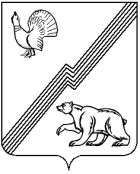 АДМИНИСТРАЦИЯ ГОРОДА ЮГОРСКАХанты-Мансийского автономного округа - ЮгрыПОСТАНОВЛЕНИЕот 21 марта 2023 года								        № 355-п
О внесении изменений в постановление администрации города Югорска от 08.04.2015№ 1784 «О материальном стимулированиичленов народной дружины города Югорска»В соответствии с Федеральным законом от 06.10.2003 № 131                          «Об общих принципах организации местного самоуправления в Российской Федерации», в связи с организационно-штатными изменениями и соответствии с Федеральным законом от 02.04.2014 № 44-ФЗ                               «Об участии граждан в охране общественного порядка», Законом         Ханты-Мансийского автономного округа – Югры от 19.11.2014 № 95-оз                               «О регулировании отдельных вопросов участия граждан в охране общественного порядка в Ханты-Мансийском автономном округе – Югре»,              в целях стимулирования граждан к участию в деятельности народной дружины города Югорска по охране общественного порядка:1. Внести в постановление администрации города Югорска                             от 08.04.2015 № 1784 «О материальном стимулировании членов народной дружины города Югорска» (с изменениями от 10.05.2016 № 973,                              от 24.04.2017 № 896, от 02.07.2019 № 1449, от 13.02.2023 № 181-п) следующие изменения:1.1 Пункт 3.7 изложить в новой редакции:«3.7. Членам народной дружины, работающим в муниципальных предприятиях и учреждениях города Югорска по месту работы предоставлять 3 дополнительных оплачиваемых дня к ежегодному отпуску, при предъявлении справки из Отдела Министерства внутренних дел Российской Федерации по городу Югорску, согласованной командиром народной дружины, о достижении показателей:- выход на дежурство 10 и более раз в течение календарного года;- участие в охране общественного порядка при проведении культурно-массовых, праздничных, спортивных мероприятий, проводимых в городе Югорске (в случае их проведения);- участие в профилактических мероприятиях по охране общественного порядка, проводимых Отделом Министерства внутренних дел Российской Федерации по городу Югорску.».2. Опубликовать постановление в официальном печатном издании города Югорска и разместить на официальном сайте органов местного самоуправления города Югорска.3. Настоящее постановление вступает в силу после его официального опубликования.4. Контроль за выполнением настоящего постановления возложить на заместителя главы города Югорска А.Н. Шибанова.Глава города Югорска                                                                    А.Ю. Харлов